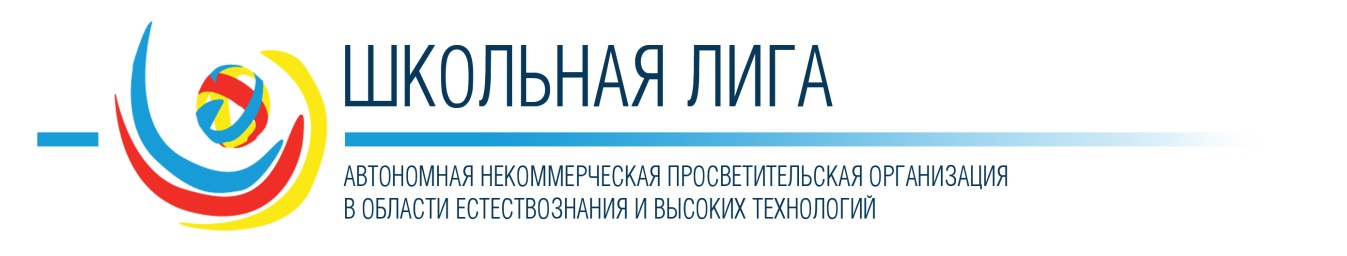 Информационное письмоо подготовке и проведении Недели высоких технологий и технопредпринимательстваШкольная неделя высоких технологий и технопредпринимательства – наш вклад в стратегию прогрессаЧТО И КОГДА БУДЕТ ПРОИСХОДИТЬ?Седьмая Всероссийская Школьная неделя высоких технологий и технопредпринимательства будет проходить с 12 по 18 марта 2018 года.Неделя высоких технологий и технопредпринимательства пройдет при поддержке трех компаний – Фонда инфраструктурных и образовательных программ (РОСНАНО) (оператор проекта АНПО «Школьная лига», программа «Школьная лига РОСНАНО» www.schoolnano.ru), Федерального космического агентства (РОСКОСМОС) и Государственной корпорации по атомной энергии «Росатом», ПАО Сбербанк под эгидой Министерства образования и науки РФ.ГЛАВНЫЕ СЕТЕВЫЕ РЕСУРСЫ НЕДЕЛИВ 2018 году основным сетевым ресурсом по-прежнему остается сайт Недели высоких технологий и технопредпринимательства http://htweek.ru/, который позволит вам эффективно организовать события недели и материалы.Как и в предыдущие годы на сайте Школьной лиги РОСНАНО – не позднее 5 февраля 2018 года будет создано событие «Школьная неделя высоких технологий и технопредпринимательства» (http://schoolnano.ru/events). Уважаемые коллеги, планы и отчеты школ сети «Школьная лига РОСНАНО» о Неделе размещайте, пожалуйста, на странице события «VII Всероссийская Неделя высоких технологий и технопредпринимательства» в разделе «Прикрепленные материалы».ГДЕ ПРОВОДИТСЯ НЕДЕЛЯ ВЫСОКИХ ТЕХНОЛОГИЙ И ТЕХНОПРЕДПРИНИМАТЕЛЬСТВА?Школьная неделя высоких технологий и технопредпринимательства проходит на всей территории РФ, в каждой школе, принявшей решение участвовать в ней, и включает разработку и реализацию учебных проектов, программ дополнительного образования, ряда событий внеурочной активности школьников, связанных со знакомством и взаимодействием школьников с миром высоких технологий (как с современными научными исследованиями, так и с высокотехнологичными инновационными производствами).Важной задачей данной инициативы является повышение интереса старшеклассников к обучению в технических вузах и дальнейшей работе в современных наукоемких областях промышленности. Возможность приобщиться к открытиям современной науки и достижениям индустрии высоких технологий, пообщаться с людьми, увлеченными своим делом, значительно повышает мотивацию школьников к изучению естественных наук и занятию техническими видами деятельности.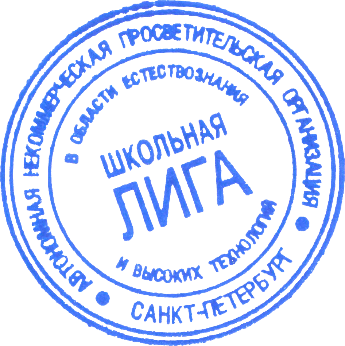 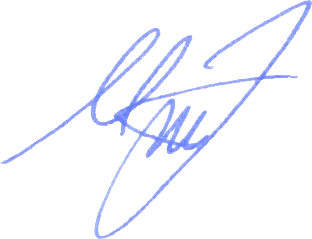 В 2018 году теперь уже четыре высокотехнологические компании объединяют свои ресурсы для проведения НВТиТ. КАК ВЫ МОЖЕТЕ ПРИНЯТЬ УЧАСТИЕ В НЕДЕЛЕ ВЫСОКИХ ТЕХНОЛОГИЙ? ФОРМАТ ПЛАНИРОВАНИЯ, РЕАЛИЗАЦИИ И ОТЧЕТАСайт http://htweek.ru/ разработан для учителей и школьников и помогает организовать работу по подготовке уроков и занятий во внеурочной деятельности.На сайте http://htweek.ru/ в доступе архив разработок 2015, 2016 и 2017 годов. Кроме имеющегося контента будут предложены новые варианты занятий урочной и внеурочной деятельности, разработанных проектировщиками четырех партнеров: Росатом, РОСНАНО, Роскосмос и Сбербанк. Каждая школа может реализовать свой собственный формат проведения Недели высоких технологий и технопредпринимательства.Также, любой заинтересованный педагог может разработать свой собственный урок для проведения Недели.Примерная схема распределения разработок (уроков) по возрастам: начальная (3), основная (3), старшая (3).Событие должно быть рассчитано на 45-90 минут. Содержание события: Человек и мир в эпоху высоких технологий.Формы: встреча, игра, проект, исследование, путешествие, приключение и т.д.Принцип: активная деятельность учащихся в контексте проблем высоких технологий, формирование исследовательской и проектной культуры школьников.Добавочное требование: каждый участник события ВЫНОСИТ с него что-то конкретное: идею, знание, эмоцию, объект предметного мира (памятный сувенир), который становится поводом для рассказа родителям. Этот объект предметного мира будет выступать дополнительным мотиватором к участию в проекте и памятным знаком для последующего обсуждения.Обратная связь о качестве Школьной недели высоких технологий и технопредпринимательства проводится на ближайшем родительском собрании (в рамках родительского собрания по итогам завершения учебной четверти).  ВАШИ ЧЕТЫРЕ ШАГА К УСПЕХУ!Скачайте готовые уроки http://htweek.ru/ и проведите их у себя в школе.Проверьте, какие события недели высоких технологий проходят в вашем городе на сайте http://htweek.ru/#events Посетите ресурсные центры Школьной лиги РОСНАНО, информационные центры по атомной энергии, площадки партнеров Роскосмоса: для получения информации, участия в специально подготовленных мероприятиях, экскурсий на предприятия и в вузы.Воспользуйтесь материалами «В помощь организатору» и спланируйте события недели в своей школе.ШКОЛЬНАЯ НЕДЕЛЯ НВТИТ – ОТЛИЧНЫЙ ФИТНЕС ДЛЯ МОЗГА. МАТЕРИАЛЫ - В ПОМОЩЬ ОРГАНИЗАТОРУИнформационные материалы, подготовленные инициаторами Недели в помощь учителям и школам, желающим принять активное участие в её проведении, а также Методические рекомендации по подготовке и проведению этого события, подготовленные на основе анализа опыта школ, проводивших Неделю нанотехнологий и технопредпринимательства в 2012-2014 гг., размещены на сайте Недели высоких технологий (http://htweek.ru/) и на специальной странице сайта Программы «Школьная лига РОСНАНО» - в медиатеке.На сайте Школьной лиги (http://schoolnano.ru/events) вы найдете подготовленные специалистами Лиги материалы, которые помогут вам  организовать неделю высоких технологий и технопредпринимательства в своей школе.М.М. Эпштейн, А.Н. Юшков — «Школьная неделя нанотехнологий и технопредпринимательства. Как её организовать и провести»  - пособие, которое поможет в подготовке недели высоких технологий в школе.Обновленный перечень событий Недели, которые могут быть реализованы в образовательном учреждении«Предприятия наноиндустрии» - перечень предприятий наноиндустрии, для организации образовательных экскурсий и встреч со специалистами.Программы мероприятий на Неделе высоких технологий и технопредпринимательства на базе ресурсных центров Школьной лиги РОСНАНО (Москва, Санкт-Петербург, Элиста, Белгород, Мурманск, Пенза, Томск, Ижевск, Петрозаводск, Краснодар, Ростов-на-Дону, Сургут, Новый Уренгой, Челябинск, Пермь, Тольятти, Казань)Новые материалы недели НВТиТ, подготовленные специалистами Школьной лиги РОСНАНО о нанотехнологиях.ПОДЕЛИТЕСЬ СВОИМИ ВПЕЧАТЛЕНИЯМИ И ОСТАВЬТЕ ОТЗЫВ НА САЙТЕ http://htweek.ru/reviews/ На странице сайта Недели высоких технологий и технопредпринимательства вы найдете закладку «Поделитесь впечатлениями». Отметьте, пожалуйста, материалы, показавшиеся вам важными и полезными для работы, а также по возможности, оставьте краткий комментарий о своих впечатлениях.Специалисты АНПО «Школьная лига» в рамках своих возможностей готовы оказывать руководителям школ, учителям консультационную и организационную помощь в планировании и проведении Недели высоких технологий и технопредпринимательства (адрес для запросов liga@schoolnano.ru).Возможность приобщиться к открытиям современной науки и достижениям индустрии высоких технологий, пообщаться с людьми увлеченными своим делом, может, в том числе, всерьез повлиять на интерес школьников к естественным наукам.генеральный директор 					СелянинАНПО «Школьная лига»					Александр Александрович  АНПО «Школьная лига» Санкт-Петербург, Аптекарский пр., 4Тел/факс: (812) 640-21-31 (с 11 до 19)E-mail: liga@schoolnano.ruwww.sсhoolnano.ru